2021年第52期巜博巴森根》震撼亮相选拔活动现场
    9月8日-9日，四川省优秀群众文艺作品调演暨全国“群星奖”四川省选拔活动在宜宾市举办。来自全省21个市、州的音乐类、舞蹈类、曲艺类、戏剧类共56件作品将进行激烈角逐。
     我州音乐类作品《博巴森根》在经过四年来的多次提升打磨后以独特风格亮相选拔活动现场，迎得了现场观众的热情掌声。在9月9日上午召开的作品点评会上，来自国家级的各位专家针对《博巴森根》的选材和立意给予了高度肯定，对该作品下一步的提升创编进行了针对性的技术性指导，并为我州今后的群文创作方向积极谏言献策，提出诸多宝贵意见。据悉，本次选拔活动组委会将邀请各专家对所有作品进行综合评定，最终从四个艺术门类中各选送2件作品代表四川省冲刺第十九届全国“群星奖阿坝州文化馆（州美术馆、州非遗中心）2021年9月8日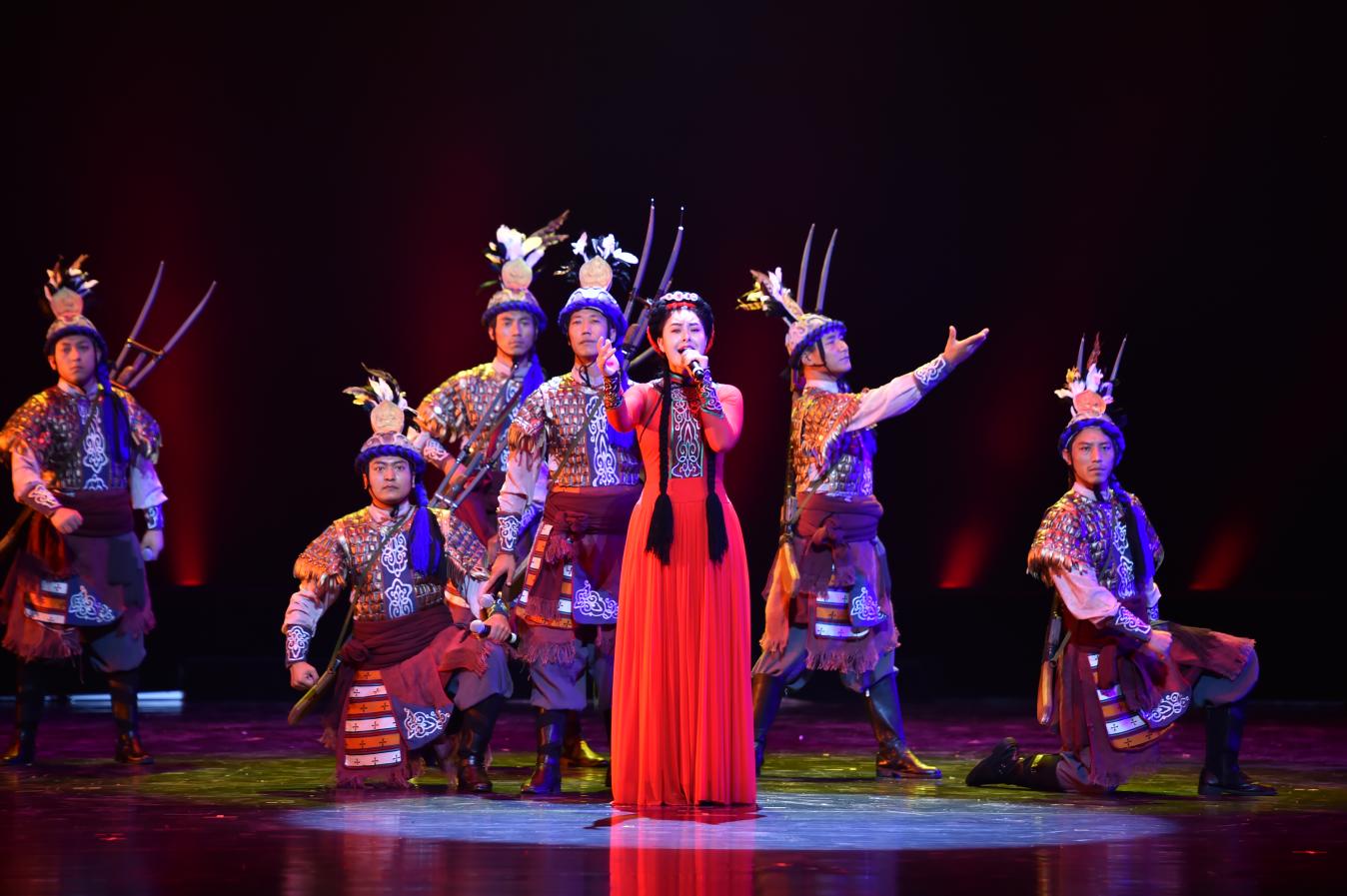 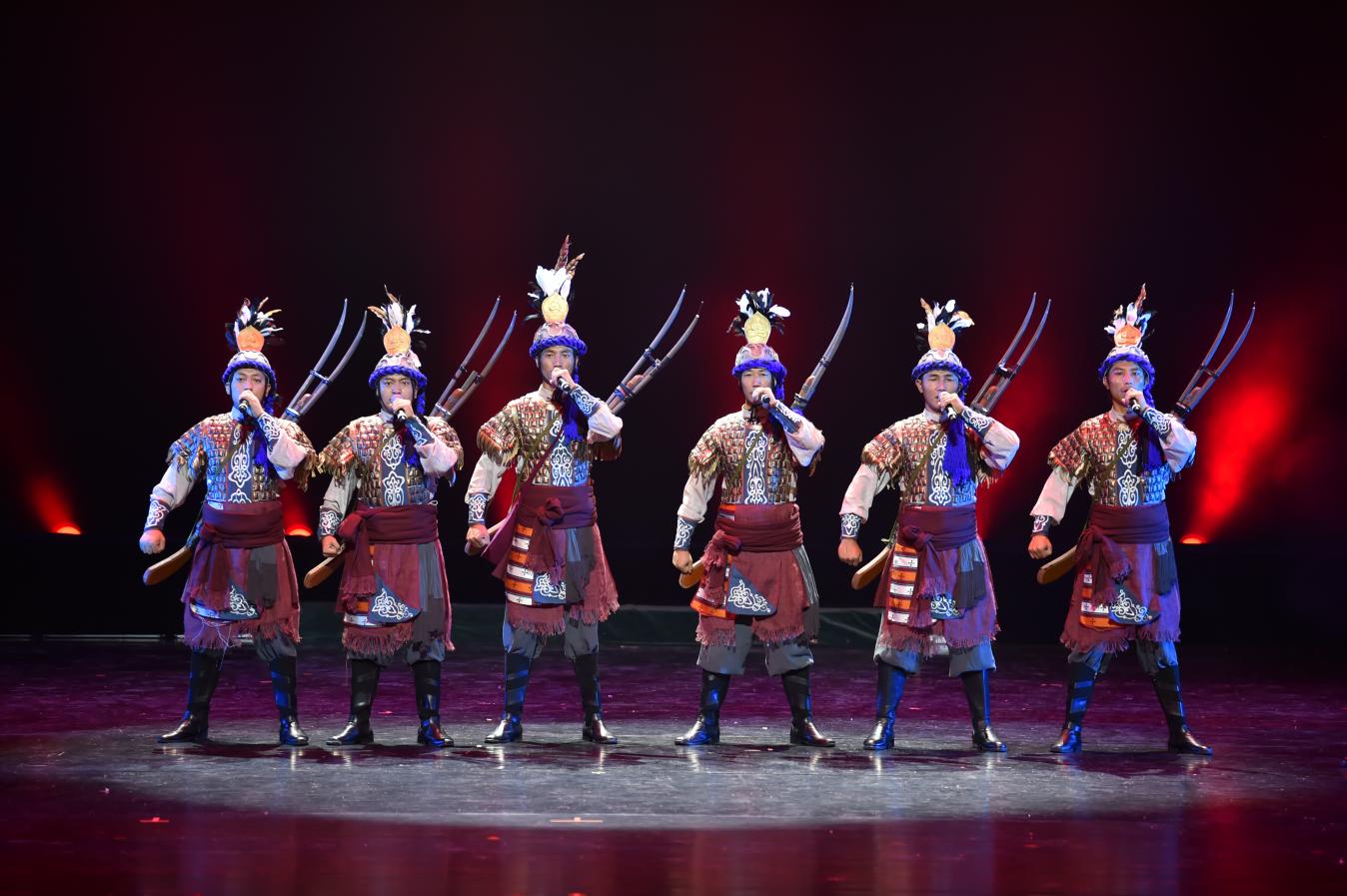 